 от 30 декабря 2016 года              № 64             	            п.Кировский«Об утверждении Правил определения требований к закупаемым отдельным видам товаров, работ, услуг (в том числе предельных цен товаров, работ, услуг), закупаемым администрацией Кировского сельского муниципального образования Республики Калмыкия, и подведомственными ей казенными и бюджетными учреждениями»В соответствии со статьей 19 Федерального  закона  от 05.04.2013 №44–ФЗ «О  контрактной системе в сфере закупок товаров, работ, услуг для  обеспечения государственных и муниципальных нужд», постановлением Правительства Российской Федерации от 02.09.2015 № 926 «Об утверждении  общих правил определения требований к закупаемым заказчиками отдельным видам товаров, работ, услуг (в том числе предельных цен товаров, работ, услуг)», Постановлением Правительства Республики Калмыкия от 8 августа . № 262 «Об определении требований к отдельным видам товаров, работ, услуг (в том числе предельных цен товаров, работ, услуг), закупаемым для обеспечения государственных нужд Республики Калмыкия», руководствуясь Уставом Кировского сельского муниципального образования Республики Калмыкия, администрация Кировского сельского муниципального образования  Республики Калмыкия ПОСТАНОВЛЯЕТ:1. Утвердить прилагаемые Правила определения требований к отдельным видам товаров, работ, услуг (в том числе предельных цен товаров, работ, услуг), закупаемым администрацией Кировского сельского муниципального образования Республики Калмыкия, и подведомственными ей казенными и бюджетными учреждениями, на которые распространяются положения Федерального закона от 05.04.2013 № 44-ФЗ «О контрактной системе в сфере закупок товаров, работ и услуг для обеспечения государственных и муниципальных нужд».2. Настоящее постановление подлежит официальному опубликованию (обнародованию) и размещению на официальном сайте Кировского сельского муниципального образования Республики Калмыкия в сети Интернет в установленном порядке.3. Настоящее постановление распространяется на отношения возникшие с 1 января 2016 года.4. Контроль исполнения постановления оставляю за собой.Глава Кировского сельского муниципального образованияРеспублики Калмыкия,Глава администрации Кировского сельскогомуниципального образованияРеспублики Калмыкия                                           И.С.Стульнев		              Приложение                                                           к постановлению администрации Кировского СМО РК №64 от 30.12.2016г.Правилаопределения требований к закупаемым отдельным видам товаров, работ, услуг (в том числе предельных цен товаров, работ, услуг) 1. Настоящие Правила устанавливают порядок определения требований к закупаемым администрацией Кировского сельского муниципального образования Республики Калмыкия отдельным видам товаров, работ, услуг (в том числе предельных цен товаров, работ, услуг).Под видом товаров, работ, услуг в целях настоящих Правил понимаются виды товаров, работ, услуг, соответствующие 6-значному коду позиции по Общероссийскому классификатору продукции по видам экономической деятельности.2. Администрация Кировского сельского  муниципального образования Республики Калмыкия устанавливает применяемые  подведомственными ей муниципальными учреждениями правила определения требований к закупаемым ими отдельным видам товаров, работ, услуг (в том числе предельные цены товаров, работ, услуг) для обеспечения нужд администрации Кировского сельского  муниципального образования Республики Калмыкия (далее - правила определения требований).3. Требования к закупаемым администрацией  Кировского сельского муниципального образования Республики Калмыкия и подведомственными муниципальными учреждениями отдельным видам товаров, работ, услуг (в том числе предельные цены товаров, работ, услуг) утверждаются администрацией Кировского сельского  муниципального образования Республики Калмыкия в форме перечня отдельных видов товаров, работ, услуг, в отношении которых устанавливаются потребительские свойства (в том числе характеристики качества) и иные характеристики, имеющие влияние на цену отдельных видов товаров, работ, услуг (далее - ведомственный перечень).4. Правила определения требований предусматривают:а) обязательный перечень отдельных видов товаров, работ, услуг, их потребительские свойства и иные характеристики, а также значения таких свойств и характеристик (в том числе предельные цены товаров, работ, услуг) (далее - обязательный перечень) и (или) обязанность администрации Кировского сельского  муниципального образования Республики Калмыкия устанавливать значения указанных свойств и характеристик;б) порядок формирования и ведения администрацией Кировского сельского  муниципального образования Республики Калмыкия ведомственного перечня, а также примерную форму ведомственного перечня;в) порядок применения указанных в пункте 11 настоящих Правил обязательных критериев отбора отдельных видов товаров, работ, услуг, значения этих критериев, а также дополнительные критерии, не определенные настоящими Правилами и не приводящие к сужению ведомственного перечня, и порядок их применения.5. Правила определения требований могут предусматривать следующие сведения, дополнительно включаемые администрацией Кировского сельского муниципального образования Республики Калмыкия в ведомственный перечень:а) отдельные виды товаров, работ, услуг, не указанные в обязательном перечне;б) характеристики товаров, работ, услуг, не включенные в обязательный перечень и не приводящие к необоснованным ограничениям количества участников закупки;в) значения количественных и (или) качественных показателей характеристик (свойств) товаров, работ, услуг, отличающиеся от значений, содержащихся в обязательном перечне, в случаях, предусмотренных правилами определения требований. При этом такие значения должны быть обоснованы, в том числе с использованием функционального назначения товара, под которым для целей настоящих Правил понимается цель и условия использования (применения) товара, позволяющие товару выполнять свое основное назначение, вспомогательные функции или определяющие универсальность применения товара (выполнение соответствующих функций, работ, оказание соответствующих услуг, территориальные, климатические факторы и другое);г) иные сведения, касающиеся закупки товаров, работ, услуг, не предусмотренные настоящими Правилами.6. Обязательный перечень и ведомственный перечень формируются с учетом:а) положений технических регламентов, стандартов и иных положений, предусмотренных законодательством Российской Федерации, в том числе законодательством Российской Федерации об энергосбережении и о повышении энергетической эффективности и законодательством Российской Федерации в области охраны окружающей среды;б) положений статьи 33 Федерального закона «О контрактной системе в сфере закупок товаров, работ, услуг для обеспечения государственных и муниципальных нужд»;в) принципа обеспечения конкуренции, определенного статьей 8 Федерального закона «О контрактной системе в сфере закупок товаров, работ, услуг для обеспечения государственных и муниципальных нужд».7. Ведомственный перечень формируется с учетом функционального назначения товара и должен содержать одну или несколько следующих характеристик в отношении каждого отдельного вида товаров, работ, услуг:а) потребительские свойства (в том числе качество и иные характеристики);б) иные характеристики (свойства), не являющиеся потребительскими свойствами;в) предельные цены товаров, работ, услуг.8. Утвержденный администрацией Кировского сельского  муниципального образования Республики Калмыкия ведомственный перечень должен позволять обеспечить муниципальные нужды, но не приводить к закупкам товаров, работ, услуг, которые имеют избыточные потребительские свойства (функциональные, эргономические, эстетические, технологические, экологические свойства, свойства надежности и безопасности, значения которых не обусловлены их пригодностью для эксплуатации и потребления в целях оказания муниципальных услуг (выполнения работ) и реализации муниципальных функций или являются предметами роскоши в соответствии с законодательством Российской Федерации.9. Обязательный перечень составляется по форме согласно приложению и может быть дополнен информацией, предусмотренной правилами определения требований.10. Отдельные виды товаров, работ, услуг, не включенные в обязательный перечень, подлежат включению в ведомственный перечень при условии, если средняя арифметическая сумма значений следующих критериев превышает 20 процентов (за исключением случая, установленного в абзаце четвертом настоящего пункта):а) доля расходов администрации Кировского сельского  муниципального образования Республики Калмыкия, подведомственных ей казенных и бюджетных учреждений на приобретение отдельного вида товаров, работ, услуг для обеспечения нужд Администрации Кировского сельского  муниципального образования Республики Калмыкия за отчетный финансовый год в общем объеме расходов администрации Кировского сельского  муниципального образования Республики Калмыкия и подведомственных ей казенных и бюджетных учреждений на приобретение товаров, работ, услуг за отчетный финансовый год; Кировского сельского районного  муниципального образования Республики Калмыкия и подведомственных ей казенных и бюджетных учреждений на приобретение отдельного вида товаров, работ, услуг для обеспечения нужд администрации Кировского сельского  муниципального образования Республики Калмыкия, заключенных в отчетном финансовом году, в общем количестве контрактов администрации Кировского сельского  муниципального образования Республики Калмыкия и подведомственных ей казенных и бюджетных учреждений на приобретение товаров, работ, услуг, заключенных в отчетном финансовом году.Отдельные виды товаров, работ, услуг, не включенные в обязательный перечень, подлежат включению в ведомственный перечень администрации Кировского сельского  муниципального образования Республики Калмыкия при условии, если средняя арифметическая сумма значений, указанных в настоящем пункте критериев превышает значение, установленное администрацией.11. Используемые при формировании обязательного перечня значения потребительских свойств (в том числе качества) и иных характеристик (свойств) отдельных видов товаров, работ, услуг устанавливаются в количественных и (или) качественных показателях с указанием (при необходимости) единицы измерения в соответствии с Общероссийским классификатором единиц измерения.Количественные и (или) качественные показатели характеристик (свойств) отдельных видов товаров, работ, услуг могут быть выражены в виде точного значения, диапазона значений или запрета на применение таких характеристик (свойств).Предельные цены товаров, работ, услуг устанавливаются в рублях в абсолютном денежном выражении (с точностью до 2-го знака после запятой).12. Требования к отдельным видам товаров, работ, услуг определяются с учетом категорий и (или) групп должностей работников, если затраты на приобретение отдельных видов товаров, работ, услуг на обеспечение функций администрации (включая соответственно подведомственное муниципальное казенное учреждение) в соответствии с правилами определения нормативных затрат, утвержденными администрацией, устанавливаются с учетом категорий и (или) групп должностей работников.Требования к отдельным видам товаров, работ, услуг, закупаемым муниципальными казенными и бюджетными учреждениями, разграничиваются по категориям и (или) группам должностей работников указанных учреждений согласно штатному расписанию.13. Цена единицы планируемых к закупке товаров, работ, услуг не может быть выше предельной цены товаров, работ, услуг, установленной в ведомственном перечне.14. Предельные цены товаров, работ, услуг, установленные не могут превышать предельные цены товаров, работ, услуг, установленные указанными органами при утверждении нормативных затрат на обеспечение функций муниципальных органов (включая соответственно подведомственные им казенные учреждения).15. Значения характеристик (свойств) отдельных видов товаров, работ, услуг (в том числе предельные цены товаров, работ, услуг), включенных в обязательный перечень, содержащийся в правилах определения требований, и закупаемых для руководителей учреждений науки, образования, культуры, здравоохранения, являющихся наиболее значимыми в соответствии с законодательством Российской Федерации, не могут превышать (если установлено верхнее предельное значение) или быть ниже (если установлено нижнее предельное значение) значений характеристик (свойств) соответствующих отдельных видов товаров, работ, услуг (в том числе предельных цен товаров, работ, услуг), установленных правилами определения требований, утверждаемыми Правительством Российской Федерации, для государственного гражданского служащего, замещающего должность руководителя (заместителя руководителя) структурного подразделения федерального государственного органа, относящуюся к высшей группе должностей гражданской службы категории «руководители».Значения характеристик (свойств) отдельных видов товаров, работ, услуг (в том числе предельные цены товаров, работ, услуг), включенных в обязательный перечень, содержащийся в правилах определения требований, и закупаемых для работников муниципальных органов, не указанных в абзаце первом настоящего пункта, для работников казенных учреждений, не являющихся их руководителями, не могут превышать (если установлено верхнее предельное значение) или быть ниже (если установлено нижнее предельное значение) значений характеристик (свойств) соответствующих отдельных видов товаров, работ, услуг (в том числе предельных цен товаров, работ, услуг), установленных правилами определения требований, утверждаемыми Правительством Российской Федерации, для государственного гражданского служащего, замещающего должность в федеральном государственном органе, относящуюся к категории «специалисты».Приложение № 1к Правилам определения требований к закупаемым отдельным видам товаров, работ, услуг (в том числе предельных цен товаров, работ, услуг) Перечень
отдельных видов товаров, работ, услуг, их потребительские свойства (в том числе качество) и иные характеристики (в том числе предельные цены товаров, работ, услуг) к ним* Указывается в случае установления характеристик, отличающихся от значений, содержащихся в обязательном перечне отдельных видов товаров, работ, услуг, в отношении которых определяются требования к их потребительским свойствам (в том числе качеству) и иным характеристикам (в том числе предельные цены товаров, работ, услуг).Приложение № 2к Правилам определения требований к закупаемым  отдельным видам товаров, работ, услуг (в том числе предельных цен товаров, работ, услуг) ОБЯЗАТЕЛЬНЫЙ ПЕРЕЧЕНЬ отдельных видов товаров, работ, услуг, их потребительские свойства и иные характеристики, а также значения таких свойств и характеристик ПОСТАНОВЛЕНИЕ АДМИНИСТРАЦИИ КИРОВСКОГО СЕЛЬСКОГО МУНИЦИПАЛЬНОГ ОБРАЗОВАНИЯ РЕСПУБЛИКИ КАЛМЫКИЯ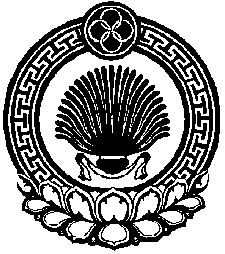 ХАЛЬМГ ТАНhЧИНКИРОВСК СЕЛЯНЭ МУНИЦИПАЛЬН БУРДЭЦИН АДМИНИСТРАЦИН ТОГТАВРп/под по ОКПД2Наименование отдельного вида товаров, работ, услугЕдиницаизмеренияЕдиницаизмеренияТребования к потребительским свойствам (в том числе качеству) и иным характеристикам, утвержденные настоящим постанволениемТребования к потребительским свойствам (в том числе качеству) и иным характеристикам, утвержденные настоящим постанволениемТребования к потребительским свойствам (в том числе качеству) и иным характеристикам, утвержденные муниципальными органами.Требования к потребительским свойствам (в том числе качеству) и иным характеристикам, утвержденные муниципальными органами.Требования к потребительским свойствам (в том числе качеству) и иным характеристикам, утвержденные муниципальными органами.Требования к потребительским свойствам (в том числе качеству) и иным характеристикам, утвержденные муниципальными органами.Требования к потребительским свойствам (в том числе качеству) и иным характеристикам, утвержденные муниципальными органами.Требования к потребительским свойствам (в том числе качеству) и иным характеристикам, утвержденные муниципальными органами.п/под по ОКПД2Наименование отдельного вида товаров, работ, услугкод по ОКЕИнаименованиехарактеристиказначениехарактеристикихарактеристиказначениехарактеристикиобоснование отклонения значения характеристики от утвержденнойПравительствомРоссийскойФедерациифункциональноеназначение*функциональноеназначение*Отдельные виды товаров, работ, услуг, включенные в перечень отдельных видов товаров, работ, услуг, предусмотренный приложением № 2 к Правилам определения требований к закупаемым Администрацией, их территориальными органами и подведомственными им казенными и бюджетными учреждениями отдельным видам товаров, работ, услуг (в том числе предельных цен товаров, работ, услуг), утвержденным настоящим постановлением Отдельные виды товаров, работ, услуг, включенные в перечень отдельных видов товаров, работ, услуг, предусмотренный приложением № 2 к Правилам определения требований к закупаемым Администрацией, их территориальными органами и подведомственными им казенными и бюджетными учреждениями отдельным видам товаров, работ, услуг (в том числе предельных цен товаров, работ, услуг), утвержденным настоящим постановлением Отдельные виды товаров, работ, услуг, включенные в перечень отдельных видов товаров, работ, услуг, предусмотренный приложением № 2 к Правилам определения требований к закупаемым Администрацией, их территориальными органами и подведомственными им казенными и бюджетными учреждениями отдельным видам товаров, работ, услуг (в том числе предельных цен товаров, работ, услуг), утвержденным настоящим постановлением Отдельные виды товаров, работ, услуг, включенные в перечень отдельных видов товаров, работ, услуг, предусмотренный приложением № 2 к Правилам определения требований к закупаемым Администрацией, их территориальными органами и подведомственными им казенными и бюджетными учреждениями отдельным видам товаров, работ, услуг (в том числе предельных цен товаров, работ, услуг), утвержденным настоящим постановлением Отдельные виды товаров, работ, услуг, включенные в перечень отдельных видов товаров, работ, услуг, предусмотренный приложением № 2 к Правилам определения требований к закупаемым Администрацией, их территориальными органами и подведомственными им казенными и бюджетными учреждениями отдельным видам товаров, работ, услуг (в том числе предельных цен товаров, работ, услуг), утвержденным настоящим постановлением Отдельные виды товаров, работ, услуг, включенные в перечень отдельных видов товаров, работ, услуг, предусмотренный приложением № 2 к Правилам определения требований к закупаемым Администрацией, их территориальными органами и подведомственными им казенными и бюджетными учреждениями отдельным видам товаров, работ, услуг (в том числе предельных цен товаров, работ, услуг), утвержденным настоящим постановлением Отдельные виды товаров, работ, услуг, включенные в перечень отдельных видов товаров, работ, услуг, предусмотренный приложением № 2 к Правилам определения требований к закупаемым Администрацией, их территориальными органами и подведомственными им казенными и бюджетными учреждениями отдельным видам товаров, работ, услуг (в том числе предельных цен товаров, работ, услуг), утвержденным настоящим постановлением Отдельные виды товаров, работ, услуг, включенные в перечень отдельных видов товаров, работ, услуг, предусмотренный приложением № 2 к Правилам определения требований к закупаемым Администрацией, их территориальными органами и подведомственными им казенными и бюджетными учреждениями отдельным видам товаров, работ, услуг (в том числе предельных цен товаров, работ, услуг), утвержденным настоящим постановлением Отдельные виды товаров, работ, услуг, включенные в перечень отдельных видов товаров, работ, услуг, предусмотренный приложением № 2 к Правилам определения требований к закупаемым Администрацией, их территориальными органами и подведомственными им казенными и бюджетными учреждениями отдельным видам товаров, работ, услуг (в том числе предельных цен товаров, работ, услуг), утвержденным настоящим постановлением Отдельные виды товаров, работ, услуг, включенные в перечень отдельных видов товаров, работ, услуг, предусмотренный приложением № 2 к Правилам определения требований к закупаемым Администрацией, их территориальными органами и подведомственными им казенными и бюджетными учреждениями отдельным видам товаров, работ, услуг (в том числе предельных цен товаров, работ, услуг), утвержденным настоящим постановлением Отдельные виды товаров, работ, услуг, включенные в перечень отдельных видов товаров, работ, услуг, предусмотренный приложением № 2 к Правилам определения требований к закупаемым Администрацией, их территориальными органами и подведомственными им казенными и бюджетными учреждениями отдельным видам товаров, работ, услуг (в том числе предельных цен товаров, работ, услуг), утвержденным настоящим постановлением Отдельные виды товаров, работ, услуг, включенные в перечень отдельных видов товаров, работ, услуг, предусмотренный приложением № 2 к Правилам определения требований к закупаемым Администрацией, их территориальными органами и подведомственными им казенными и бюджетными учреждениями отдельным видам товаров, работ, услуг (в том числе предельных цен товаров, работ, услуг), утвержденным настоящим постановлением Отдельные виды товаров, работ, услуг, включенные в перечень отдельных видов товаров, работ, услуг, предусмотренный приложением № 2 к Правилам определения требований к закупаемым Администрацией, их территориальными органами и подведомственными им казенными и бюджетными учреждениями отдельным видам товаров, работ, услуг (в том числе предельных цен товаров, работ, услуг), утвержденным настоящим постановлением Отдельные виды товаров, работ, услуг, включенные в перечень отдельных видов товаров, работ, услуг, предусмотренный приложением № 2 к Правилам определения требований к закупаемым Администрацией, их территориальными органами и подведомственными им казенными и бюджетными учреждениями отдельным видам товаров, работ, услуг (в том числе предельных цен товаров, работ, услуг), утвержденным настоящим постановлением Дополнительный перечень отдельных видов товаров, работ, услуг, определенный государственным органом Республики Калмыкия, органом управления государственным внебюджетным фондом Российской ФедерацииДополнительный перечень отдельных видов товаров, работ, услуг, определенный государственным органом Республики Калмыкия, органом управления государственным внебюджетным фондом Российской ФедерацииДополнительный перечень отдельных видов товаров, работ, услуг, определенный государственным органом Республики Калмыкия, органом управления государственным внебюджетным фондом Российской ФедерацииДополнительный перечень отдельных видов товаров, работ, услуг, определенный государственным органом Республики Калмыкия, органом управления государственным внебюджетным фондом Российской ФедерацииДополнительный перечень отдельных видов товаров, работ, услуг, определенный государственным органом Республики Калмыкия, органом управления государственным внебюджетным фондом Российской ФедерацииДополнительный перечень отдельных видов товаров, работ, услуг, определенный государственным органом Республики Калмыкия, органом управления государственным внебюджетным фондом Российской ФедерацииДополнительный перечень отдельных видов товаров, работ, услуг, определенный государственным органом Республики Калмыкия, органом управления государственным внебюджетным фондом Российской ФедерацииДополнительный перечень отдельных видов товаров, работ, услуг, определенный государственным органом Республики Калмыкия, органом управления государственным внебюджетным фондом Российской ФедерацииДополнительный перечень отдельных видов товаров, работ, услуг, определенный государственным органом Республики Калмыкия, органом управления государственным внебюджетным фондом Российской ФедерацииДополнительный перечень отдельных видов товаров, работ, услуг, определенный государственным органом Республики Калмыкия, органом управления государственным внебюджетным фондом Российской ФедерацииДополнительный перечень отдельных видов товаров, работ, услуг, определенный государственным органом Республики Калмыкия, органом управления государственным внебюджетным фондом Российской ФедерацииДополнительный перечень отдельных видов товаров, работ, услуг, определенный государственным органом Республики Калмыкия, органом управления государственным внебюджетным фондом Российской ФедерацииДополнительный перечень отдельных видов товаров, работ, услуг, определенный государственным органом Республики Калмыкия, органом управления государственным внебюджетным фондом Российской ФедерацииДополнительный перечень отдельных видов товаров, работ, услуг, определенный государственным органом Республики Калмыкия, органом управления государственным внебюджетным фондом Российской ФедерацииXXXXXXXXXXXXп/подпоОКПД 2Наименование отдельного вида товаров, работ, услугТребования к потребительским свойствам (в том числе качеству) и иным характеристикам (в том числе предельные цены) отдельных видов товаров,работ, услугТребования к потребительским свойствам (в том числе качеству) и иным характеристикам (в том числе предельные цены) отдельных видов товаров,работ, услугТребования к потребительским свойствам (в том числе качеству) и иным характеристикам (в том числе предельные цены) отдельных видов товаров,работ, услугТребования к потребительским свойствам (в том числе качеству) и иным характеристикам (в том числе предельные цены) отдельных видов товаров,работ, услугТребования к потребительским свойствам (в том числе качеству) и иным характеристикам (в том числе предельные цены) отдельных видов товаров,работ, услугТребования к потребительским свойствам (в том числе качеству) и иным характеристикам (в том числе предельные цены) отдельных видов товаров,работ, услугТребования к потребительским свойствам (в том числе качеству) и иным характеристикам (в том числе предельные цены) отдельных видов товаров,работ, услугТребования к потребительским свойствам (в том числе качеству) и иным характеристикам (в том числе предельные цены) отдельных видов товаров,работ, услугТребования к потребительским свойствам (в том числе качеству) и иным характеристикам (в том числе предельные цены) отдельных видов товаров,работ, услугТребования к потребительским свойствам (в том числе качеству) и иным характеристикам (в том числе предельные цены) отдельных видов товаров,работ, услугТребования к потребительским свойствам (в том числе качеству) и иным характеристикам (в том числе предельные цены) отдельных видов товаров,работ, услугТребования к потребительским свойствам (в том числе качеству) и иным характеристикам (в том числе предельные цены) отдельных видов товаров,работ, услугТребования к потребительским свойствам (в том числе качеству) и иным характеристикам (в том числе предельные цены) отдельных видов товаров,работ, услугТребования к потребительским свойствам (в том числе качеству) и иным характеристикам (в том числе предельные цены) отдельных видов товаров,работ, услугТребования к потребительским свойствам (в том числе качеству) и иным характеристикам (в том числе предельные цены) отдельных видов товаров,работ, услугТребования к потребительским свойствам (в том числе качеству) и иным характеристикам (в том числе предельные цены) отдельных видов товаров,работ, услугТребования к потребительским свойствам (в том числе качеству) и иным характеристикам (в том числе предельные цены) отдельных видов товаров,работ, услугп/подпоОКПД 2Наименование отдельного вида товаров, работ, услугхарактеристикаединицаизмеренияединицаизмерениязначение характеристикизначение характеристикизначение характеристикизначение характеристикизначение характеристикизначение характеристикизначение характеристикизначение характеристикизначение характеристикизначение характеристикизначение характеристикизначение характеристикизначение характеристикизначение характеристикип/подпоОКПД 2Наименование отдельного вида товаров, работ, услугаппаратаппаратаппаратаппаратаппаратаппаратаппараттерриториальный органтерриториальный органтерриториальный органтерриториальный органтерриториальный органтерриториальный органп/подпоОКПД 2Наименование отдельного вида товаров, работ, услугдолжности«руководители»категориидолжности«руководители»категориидолжности«руководители»категориидолжности«руководители»категориидолжностикатегории«помощники(советники)»должностикатегории«специалисты«должностикатегории«обеспечивающиеспециалисты»Главнаягруппадолжностейгражданскойслужбыкатегории«руководители»Ведущаягруппадолжностейгражданскойслужбыкатегории«руководители»должностикатегории«помощники(советники)»должностикатегории«специалисты»должностикатегории«обеспечивающиеспециалисты»п/подпоОКПД 2Наименование отдельного вида товаров, работ, услугРуководитель или заместите льруководителяруководитель(заместительруководителя)структурногоподразделенияиныедолжности0.02.12Машинывычислительныеэлектронные цифровые портативные массой не более 10 кг для автоматической обработки данных («лэптопы», «ноутбуки», «сабноутбуки»)Пояснения по требуемой продукции: ноутбуки, планшетные компьютерыразмер и тип экрана, вес, тип процессора, частота процессора, размер оперативной памяти, объем накопителя, тип жесткого диска, оптический привод, наличие модулей Wi-Fi, Bluetooth, поддержки 3G (UMTS), тип видеоадаптера, время работы, операционная система, предустановленное программное обеспечение, предельная цена0.02.15Машинывычислительныеэлектронные цифровые прочие, содержащие или не содержащие в одном корпусеодно или два из следующих устройств для автоматической обработки данных: запоминающие устройства, устройства ввода, устройства вывода. Пояснения по требуемой продукции: компьютеры персональные настольные, рабочие станции выводатип(моноблок/ системный блок и монитор), размер экрана / монитора, тип процессора, частота процессора, размер оперативнойпамяти, объем накопителя, тип жесткого диска, оптический привод, тип видеоадаптера, операционная система, предустановленное программное обеспечение, предельная цена0.02.16Устройства ввода/вывода данных, содержащие или не содержащие в одном корпусе запоминающие устройства.Пояснения по требуемой продукции: принтеры, сканеры, многофункциональные устройстваметод печати (струйный/ лазерный - для принтера/ многофункционального устройства), разрешение сканирования (для сканера/ многофункционального устройства), цветность (цветной/ черно- белый), максимальный формат, скорость печати/ сканирования, наличие дополнительных модулей и интерфейсов(сетевой интерфейс, устройства чтения карт памяти и т.д.)2.20.11Аппаратура передающая для радиосвязи, радиовещания и телевидения. Пояснения по требуемой продукции: телефоны мобильныетипустройства (телефон/ смартфон), поддерживаемые стандарты, операционная система, время работы, метод управления (сенсорный/кнопочный), количество SIM- карт, наличие модулей и интерфейсов (Wi-Fi, Bluetooth, USB, GPS), стоимость годового владения оборудованием (включая договоры технической поддержки, обслуживания, сервисные договоры) из расчета на одного абонент а (одну единицу трафика) в течение всего срока службы, предельная цена83рубльне более 15 тыс.не более 10 тыс.не более 10 тыс.е более 5 тыс.4.10.22Автомобилилегковыемощность двигателя,комплектация,51Лошадинаясилане более200неболее 200предельная цена83рубльне более 2,5 млн.неболее 1,5 млн.4.10.30Средстваавтотранспортные для перевозки 10 человек и болеемощность двигателя, комплектация4.10.41Средстваавтотранспортныегрузовыемощность двигателя, комплектация6.11.11Мебель для сидения сметаллическимкаркасомматериал (металл), обивочные материалыпредельноезначение - кожа натуральная; возможные значения: искусственная кожа, мебельный(искусственный)мех,искусственнаязамша(микрофибра),ткань,нетканыематериалыпредельное значение - кожа натуральна я;возможные значения: искусственная кожа, мебельный (искусственный) мех, искусственная замша (микрофибра),ткань,нетканыематериалыпредельное значение - искусственная кожа; возможные значения: мебельный (искусственный) мех, искусственная замша (микрофибра), ткань, нетканые материалыпредельноезначениеискусственнаякожа;возможныезначения:мебельный(искусственный)мех,искусственнаязамша(микрофибра),ткань,нетканыематериалыпредельноезначениеискусственнаякожа;возможныезначения:мебельный(искусственный)мех,искусственнаязамша(микрофибра),ткань,нетканыематериалыпредельное значение - искусственная кожа; возможные значения: мебельный (искусственный) мех, искусственнаязамша(микрофибра),ткань,нетканыематериалыпредельноезначение - ткань;возможныезначения:нетканыематериалыпредельное значение - кожа натуральная; возможные значения: искусственная кожа, мебельный (искусственный) мех, искусственнаязамша(микрофибра),ткань,нетканыематериалыпредельное значение - искусственнаякожа;возможныезначения:мебельный (искусственный) мех,искусственнаязамша(микрофибра),ткань,нетканыематериалыпредельноезначение - ткань;возможныезначения:нетканыематериалыпредельноезначение- ткань;возможныезначениянетканыематериалыпредельноезначение- ткань;возможныезначениянетканыематериалы6.11.12Мебель для сидения с деревянным каркасомматериал (вид древесины)предельноезначение - массив древесины«ценных»пород(твердолиственных итропических);возможныезначения:древесинахвойныхимягколиственных пород: береза, лиственница, сосна, ельпредельное значение - массив древесины «ценных» пород (твердолиственных и тропических);возможные значения: древесина хвойных и мягколиственных пород: береза, лиственниц а, сосна,ельпредельное значение - массив древесины «ценных» пород (твердолиственных и тропических);возможные значения: древесина хвойных и мягколиственных пород: береза, лиственниц а, сосна,ельвозможноезначениедревесинахвойныхимягколиственныхпород:береза,лиственница, сосна, ельвозможноезначениедревесинахвойныхимягколиственныхпород:береза,лиственница, сосна, ельвозможное значение - древесина хвойных и мягколиственных пород: береза, лиственница, сосна, ельвозможное значение - древесина хвойных и мягколиственных пород: береза, лиственница, сосна, ельвозможное значение - древесина хвойных и мягколиственных пород: береза,лиственница,сосна,ельвозможное значение - древесина хвойных и мягколиственных пород: береза, лиственница, сосна, ельвозможное значение - древесина хвойных и мягколиственных пород: береза, лиственница, сосна, ельвозможноезначениедревесинахвойныхимягколиственных пород: береза, лиственница, сосна, ельвозможноезначениедревесинахвойныхимягколиственныхпород:береза,лиственница,сосна,ельобивочные материалыпредельноезначение - кожа натуральная; возможные значения: искусственнаякожа,мебельный(искусственный)мех,искусственнаязамша(микрофибра),ткань,нетканыематериалыпредельное значение - кожа натуральная;возможные значения: искусственная кожа; мебельный (искусственный) мех, искусственная замша (микрофибра),ткань,нетканыематериалыпредельное значение - искусственная кожа; возможные значения: мебельный (искусственный) мех, искусственнаязамша (микрофибра), ткань, нетканые материалыпредельноезначениеискусственнаякожа;возможныезначения:мебельный(искусственный)мех,искусственнаязамша(микрофибра),ткань,нетканыематериалыпредельноезначениеискусственнаякожа;возможныезначения:мебельный(искусственный)мех,искусственнаязамша(микрофибра),ткань,нетканыематериалыпредельное значение - искусственная кожа; возможные значения;мебельный (искусственный) мех, искусственнаязамша(микрофибра),ткань,нетканыематериалыпредельное значение - ткань, возможное значение: нетканыематериалыпредельное значение - кожа натуральная; возможные значения:искусственная кожа, мебельный (искусственный) мех, искусственнаязамша(микрофибра),ткань,нетканыематериалыпредельное значение - искусственная кожа; возможные значения:мебельный (искусственный) мех, искусственнаязамша(микрофибра),ткань,нетканыематериалыпредельное значение - ткань; возможное значение - нетканыематериалыпредельноезначение - ткань;возможноезначениенетканыематериалыпредельноезначение- ткань;возможноезначениенетканыематериалы0.6.12.11Мебельметаллическая для офисов, административных помещений, учебных заведений, учреждений культуры и т.п.материал (металл)1.6.12.12Мебель деревянная для офисов, административных помещений, учебных заведений, учреждений культуры и т.п.материал (вид древесины)предельноезначение - массив древесины«ценных»пород(твердолиственныхитропических);возможныезначения:древесинахвойныхимягколиственныхпородпредельное значение - массив древесины «ценных» пород (твердолиственных и тропических);возможныезначения:древесинахвойных и мягколиственных породпредельное значение - массив древесины «ценных» пород (твердолиственных и тропических);возможныезначения:древесинахвойных и мягколиственных породвозможныезначениядревесинахвойныхимягколиственныхпородвозможныезначениядревесинахвойныхимягколиственныхпородвозможные значения - древесина хвойных и мягколиственных породвозможные значения - древесина хвойных и мягколиственных породвозможные значения - древесина хвойных и мягколиственных породвозможные значения - древесина хвойных и мягколиственных породвозможные значения - древесина хвойных и мягколиственных породвозможныезначениядревесинахвойныхимягколиственных породвозможныезначениядревесинахвойныхимягколиственныхпород